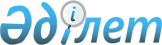 Об установлении категории автостоянок (паркингов), увеличений размеров базовых ставок налога на земли, выделенные под автостоянки (паркинги), определении близлежащего населенного пункта, базовые ставки на земли которого будут применяться при исчислении налога на земли других категорий, выделенные под автостоянки (паркинги), автозаправочные станции по району БәйтерекРешение маслихата района Бәйтерек Западно-Казахстанской области от 21 декабря 2023 года № 10-35. Зарегистрирован в Департаменте юстиции Западно-Казахстанской области 22 декабря 2023 года № 7296-07
      В соответствии с Кодексом Республики Казахстан "О налогах и других обязательных платежах в бюджет" (Налоговый кодекс), Законом Республики Казахстан "О местном государственном управлении и самоуправлении в Республике Казахстан" маслихат района Бәйтерек РЕШИЛ:
      1. Установить категории автостоянок (паркингов) и увеличить размеры базовых ставок налога на земли, выделенные под автостоянки (паркинги) в зависимости от категории автостоянки (паркингов) по району Бәйтерек, согласно приложению к настоящему решению.
      2. Определить села Мичуринское, Асан (Мичуринский сельский округ), Махамбет (сельский округ Махамбет), Бейбітшілік (сельский округ Бейбітшілік), Садовое (Макаровский сельский округ), Байқоныс (сельский округ Байқоныс), Щапово (Щаповский сельский округ), Кушум (Кушумский сельский округ), Январцевское (Январцевский сельский округ) близлежащими населенными пунктами, базовые ставки на земли которого будут применяться при исчислении налога на земли других категорий, выделенные под автостоянки (паркинги), автозаправочные станции.
      3. Настоящее решение вводится в действие со дня первого официального опубликования. Категория автостоянок (паркингов), увеличения размеров базовых ставок на земли, выделенные под автостоянки (паркинги)
					© 2012. РГП на ПХВ «Институт законодательства и правовой информации Республики Казахстан» Министерства юстиции Республики Казахстан
				
      Председатель маслихата

Н. Хайруллин
Приложение к решению
от 21 декабря 2023 года № 10-35
№
Типы автостоянок (паркингов)
Категории автостоянок (паркингов)
Базовые ставки на земли, выделенные под автостоянки (паркинги) в селе, тенге
Увеличение базовых ставок
1.
Автостоянки (паркинги) открытого типа
1 категория
0,48
в пять раз
2.
Автостоянки (паркинги) закрытого типа
2 категория
0,48
в пять раз